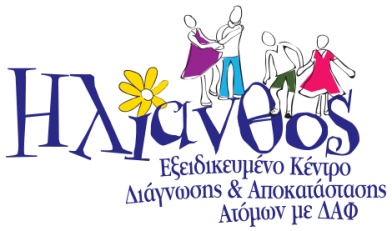 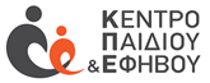 ΑΙΤΗΣΗ ΠΡΟΣΛΗΨΗΣ						Ο ΑΙΤΩΝ / Η ΑΙΤΟΥΣΑ…………………………………………...(ΟΝΟΜΑΤΕΠΩΝΥΜΟ – ΥΠΟΓΡΑΦΗ)ΣΤΟΙΧΕΙΑ ΑΙΤΗΣΗΣΣΤΟΙΧΕΙΑ ΑΙΤΗΣΗΣΣΤΟΙΧΕΙΑ ΑΙΤΗΣΗΣΣΤΟΙΧΕΙΑ ΑΙΤΗΣΗΣΣΤΟΙΧΕΙΑ ΑΙΤΗΣΗΣΣΤΟΙΧΕΙΑ ΑΙΤΗΣΗΣΣΤΟΙΧΕΙΑ ΑΙΤΗΣΗΣΣΤΟΙΧΕΙΑ ΑΙΤΗΣΗΣΣΤΟΙΧΕΙΑ ΑΙΤΗΣΗΣΣΤΟΙΧΕΙΑ ΑΙΤΗΣΗΣΣΤΟΙΧΕΙΑ ΑΙΤΗΣΗΣΗμ/νία Αίτησης: ….. - ….. -  2021                                       Αριθμός Πρωτοκόλλου*: …….. /..... - ..… - 2021Ημ/νία Αίτησης: ….. - ….. -  2021                                       Αριθμός Πρωτοκόλλου*: …….. /..... - ..… - 2021Ημ/νία Αίτησης: ….. - ….. -  2021                                       Αριθμός Πρωτοκόλλου*: …….. /..... - ..… - 2021Ημ/νία Αίτησης: ….. - ….. -  2021                                       Αριθμός Πρωτοκόλλου*: …….. /..... - ..… - 2021Ημ/νία Αίτησης: ….. - ….. -  2021                                       Αριθμός Πρωτοκόλλου*: …….. /..... - ..… - 2021Ημ/νία Αίτησης: ….. - ….. -  2021                                       Αριθμός Πρωτοκόλλου*: …….. /..... - ..… - 2021Ημ/νία Αίτησης: ….. - ….. -  2021                                       Αριθμός Πρωτοκόλλου*: …….. /..... - ..… - 2021Ημ/νία Αίτησης: ….. - ….. -  2021                                       Αριθμός Πρωτοκόλλου*: …….. /..... - ..… - 2021Ημ/νία Αίτησης: ….. - ….. -  2021                                       Αριθμός Πρωτοκόλλου*: …….. /..... - ..… - 2021Ημ/νία Αίτησης: ….. - ….. -  2021                                       Αριθμός Πρωτοκόλλου*: …….. /..... - ..… - 2021Ημ/νία Αίτησης: ….. - ….. -  2021                                       Αριθμός Πρωτοκόλλου*: …….. /..... - ..… - 2021ΣΤΟΙΧΕΙΑ ΥΠΟΨΗΦΙΟΥΣΤΟΙΧΕΙΑ ΥΠΟΨΗΦΙΟΥΣΤΟΙΧΕΙΑ ΥΠΟΨΗΦΙΟΥΣΤΟΙΧΕΙΑ ΥΠΟΨΗΦΙΟΥΣΤΟΙΧΕΙΑ ΥΠΟΨΗΦΙΟΥΣΤΟΙΧΕΙΑ ΥΠΟΨΗΦΙΟΥΣΤΟΙΧΕΙΑ ΥΠΟΨΗΦΙΟΥΣΤΟΙΧΕΙΑ ΥΠΟΨΗΦΙΟΥΣΤΟΙΧΕΙΑ ΥΠΟΨΗΦΙΟΥΣΤΟΙΧΕΙΑ ΥΠΟΨΗΦΙΟΥΣΤΟΙΧΕΙΑ ΥΠΟΨΗΦΙΟΥΕπώνυμοΌνομαΠατρώνυμοΔιεύθυνσηΑριθμόςΑριθμόςΤ.Κ.Τ.Κ.ΠόληΝομόςΤηλέφωνο (σταθερό)Τηλέφωνο (σταθερό)Τηλέφωνο (κινητό)Τηλέφωνο (κινητό)Τηλέφωνο (κινητό)Διεύθυνση ηλεκτρονικού ταχυδρομείουΔιεύθυνση ηλεκτρονικού ταχυδρομείουΔιεύθυνση ηλεκτρονικού ταχυδρομείουΔιεύθυνση ηλεκτρονικού ταχυδρομείουΗμ. ΓέννησηςΗμ. ΓέννησηςΗμ. ΓέννησηςΑ.Φ.Μ.Δ.Ο.Υ.Α.Δ.Τ.Α.Δ.Τ.Για τη θέση                     ΕΡΓΟΘΕΡΑΠΕΥΤΗΣΓια τη θέση                     ΕΡΓΟΘΕΡΑΠΕΥΤΗΣΓια τη θέση                     ΕΡΓΟΘΕΡΑΠΕΥΤΗΣΓια τη θέση                     ΕΡΓΟΘΕΡΑΠΕΥΤΗΣΓια τη θέση                     ΕΡΓΟΘΕΡΑΠΕΥΤΗΣΓια τη θέση                     ΕΡΓΟΘΕΡΑΠΕΥΤΗΣΓια τη θέση                     ΕΡΓΟΘΕΡΑΠΕΥΤΗΣΓια τη θέση                     ΕΡΓΟΘΕΡΑΠΕΥΤΗΣΓια τη θέση                     ΕΡΓΟΘΕΡΑΠΕΥΤΗΣΓια τη θέση                     ΕΡΓΟΘΕΡΑΠΕΥΤΗΣΓια τη θέση                     ΕΡΓΟΘΕΡΑΠΕΥΤΗΣΕΚΠΑΙΔΕΥΣΗΕΚΠΑΙΔΕΥΣΗΕΚΠΑΙΔΕΥΣΗΕΚΠΑΙΔΕΥΣΗΕΚΠΑΙΔΕΥΣΗΕΚΠΑΙΔΕΥΣΗΕΚΠΑΙΔΕΥΣΗΕΚΠΑΙΔΕΥΣΗΕΚΠΑΙΔΕΥΣΗΕΚΠΑΙΔΕΥΣΗΕΚΠΑΙΔΕΥΣΗΑπόφοιτος Απόφοιτος Π.Ε.Τ.Ε.ΜεταπτυχιακόΜεταπτυχιακόΜεταπτυχιακόΣΥΝΗΜΜΕΝΑ ΔΙΚΑΙΟΛΟΓΗΤΙΚΑΣΥΝΗΜΜΕΝΑ ΔΙΚΑΙΟΛΟΓΗΤΙΚΑΣΥΝΗΜΜΕΝΑ ΔΙΚΑΙΟΛΟΓΗΤΙΚΑΣΥΝΗΜΜΕΝΑ ΔΙΚΑΙΟΛΟΓΗΤΙΚΑΣΥΝΗΜΜΕΝΑ ΔΙΚΑΙΟΛΟΓΗΤΙΚΑΣΥΝΗΜΜΕΝΑ ΔΙΚΑΙΟΛΟΓΗΤΙΚΑΣΥΝΗΜΜΕΝΑ ΔΙΚΑΙΟΛΟΓΗΤΙΚΑΣΥΝΗΜΜΕΝΑ ΔΙΚΑΙΟΛΟΓΗΤΙΚΑΣΥΝΗΜΜΕΝΑ ΔΙΚΑΙΟΛΟΓΗΤΙΚΑΣΥΝΗΜΜΕΝΑ ΔΙΚΑΙΟΛΟΓΗΤΙΚΑΣΥΝΗΜΜΕΝΑ ΔΙΚΑΙΟΛΟΓΗΤΙΚΑ1.  Φωτοαντίγραφο τίτλου σπουδών1.  Φωτοαντίγραφο τίτλου σπουδών1.  Φωτοαντίγραφο τίτλου σπουδών1.  Φωτοαντίγραφο τίτλου σπουδών1.  Φωτοαντίγραφο τίτλου σπουδώνΦύλλαΦύλλα2.  Βιογραφικό Σημείωμα2.  Βιογραφικό Σημείωμα2.  Βιογραφικό Σημείωμα2.  Βιογραφικό ΣημείωμαΦύλλαΦύλλα3.  Φωτοαντίγραφο Δελτίου Αστυνομικής Ταυτότητας3.  Φωτοαντίγραφο Δελτίου Αστυνομικής Ταυτότητας3.  Φωτοαντίγραφο Δελτίου Αστυνομικής Ταυτότητας3.  Φωτοαντίγραφο Δελτίου Αστυνομικής Ταυτότητας3.  Φωτοαντίγραφο Δελτίου Αστυνομικής Ταυτότητας3.  Φωτοαντίγραφο Δελτίου Αστυνομικής Ταυτότητας3.  Φωτοαντίγραφο Δελτίου Αστυνομικής ΤαυτότηταςΦύλλαΦύλλα4.  Φωτοαντίγραφο Άδειας Ασκήσεως Επαγγέλματος4.  Φωτοαντίγραφο Άδειας Ασκήσεως Επαγγέλματος4.  Φωτοαντίγραφο Άδειας Ασκήσεως Επαγγέλματος4.  Φωτοαντίγραφο Άδειας Ασκήσεως ΕπαγγέλματοςΦύλλαΦύλλα5.  5.  5.  5.  ΦύλλαΦύλλα6.  6.  6.  6.  ΦύλλαΦύλλα7.  7.  7.  7.  ΦύλλαΦύλλα